ПЛАН МЕРОПРИЯТИЙ НА ВЕСЕННИЕ КАНИКУЛЫ22 марта-29 марта22-26 марта - работа лагеря 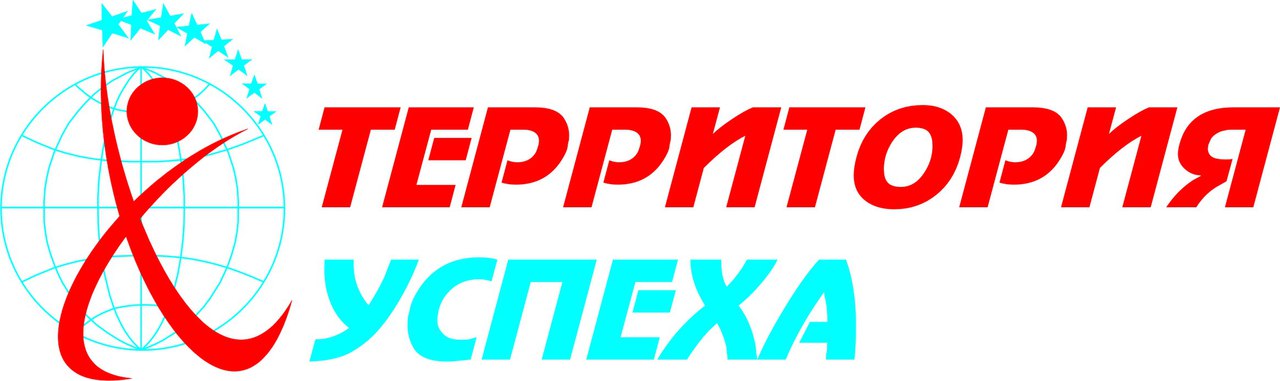 (9, 11 классы)В течение дня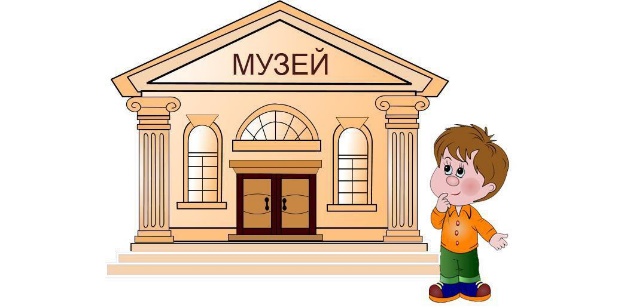 Виртуальные экскурсии по музеям России (1-11 классы):- художественные музеи;- музеи-заповедники;- этнографические музеи;- палеонтологические музеи;- военные музеи и историко-мемориальные комплексы http://journal-shkolniku.ru/virtual-ekskursii.htmlВ течение дня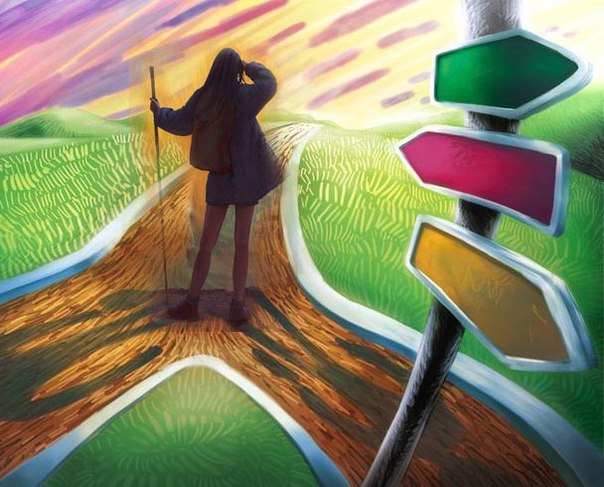 Онлайн-опрос«Дороги, которые мы выбираем» (5-11 классы)https://forms.gle/t9EZjRVojFfwWfj38В течение дня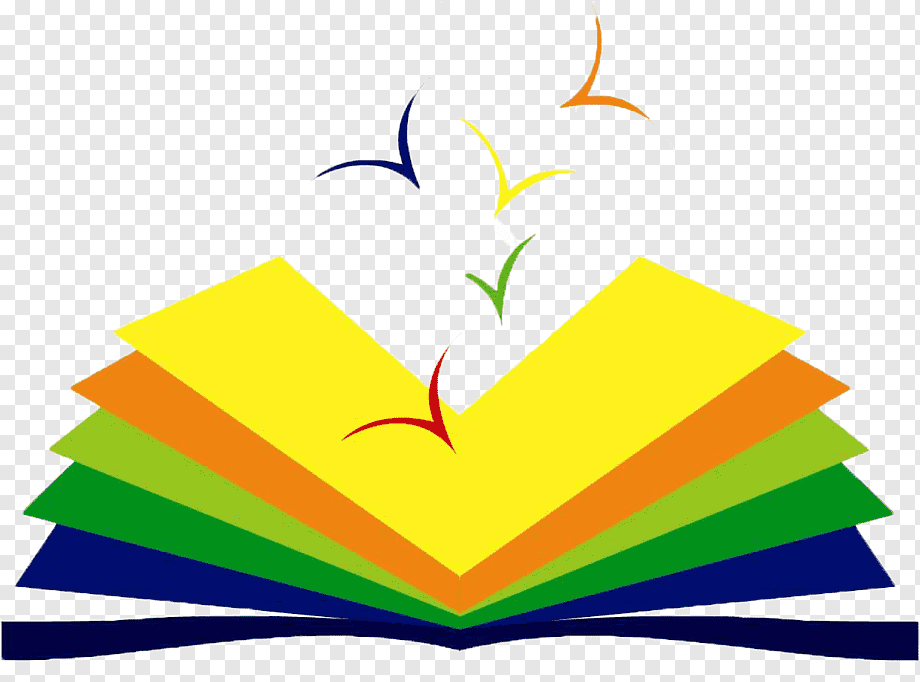 Книжно-журнальная выставка-викторина «Книжная радуга», посвященная Всемирному дню писателя (5-11 классы)Библиотека МБОУ «Школа № 60»В течение дня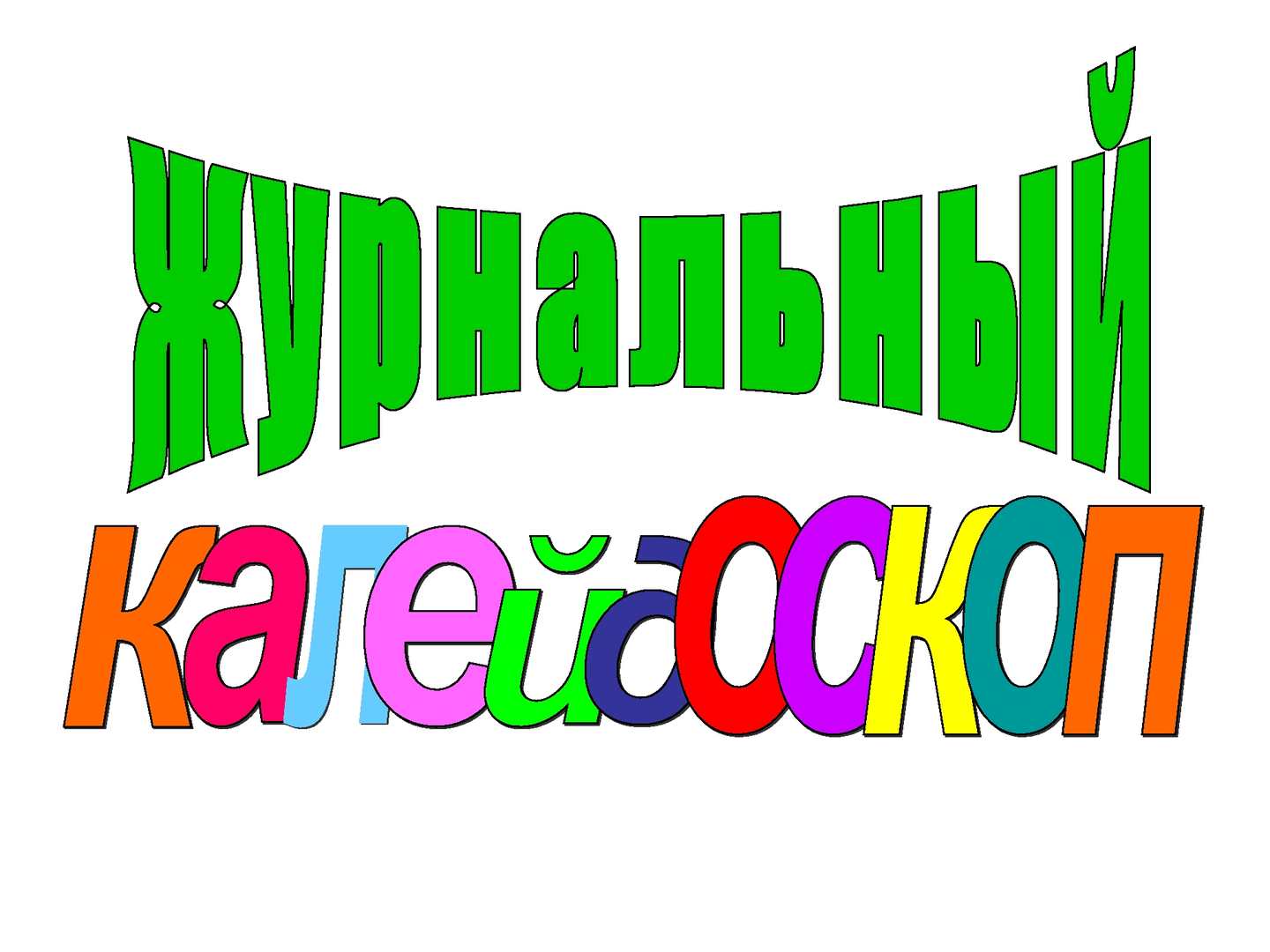 Выставка-открытие «Журнальный калейдоскоп» (5-7 классы)Библиотека МБОУ «Школа № 60»22 марта22 марта22 марта9.00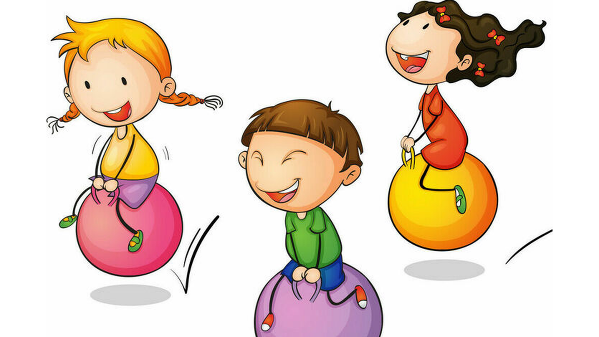 Веселые старты (1 классы)Спортивный зал МБОУ «Школа № 60»10.00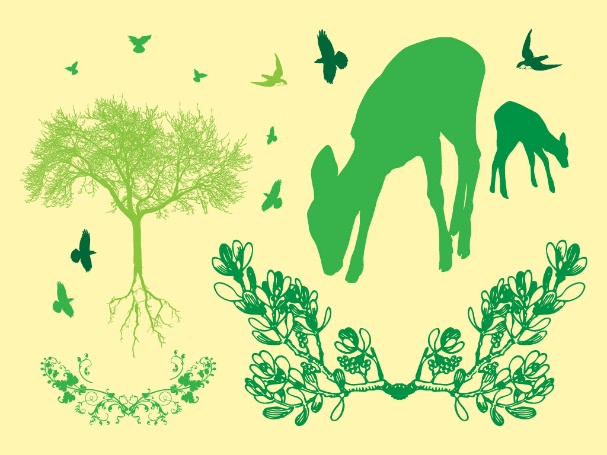 Видео-мероприятие «Что за дикая природа?» (1-4 классы)Библиотека МБОУ «Школа № 60»23 марта23 марта23 марта9.00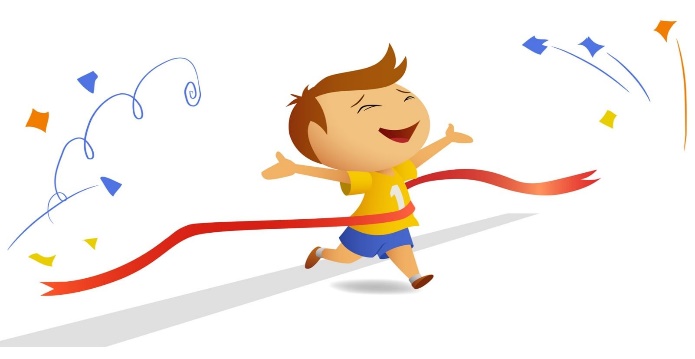 Веселые старты (2 классы)Спортивный зал МБОУ «Школа № 60»24 марта24 марта24 мартаВ течение дня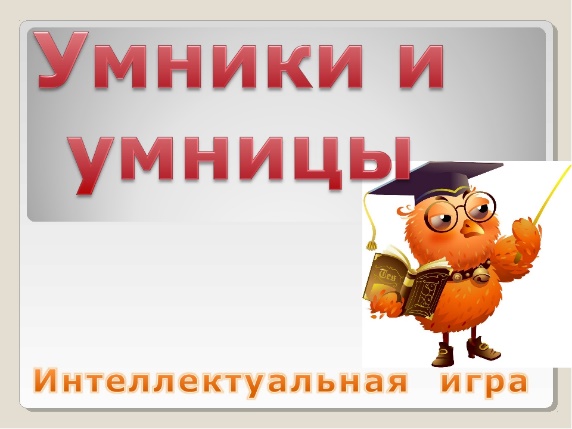 Онлайн-мероприятие Интеллектуальная игра «Умники и умницы» (10-14 лет)https://forms.gle/2RhFkhwsgeV1B1Nh99.00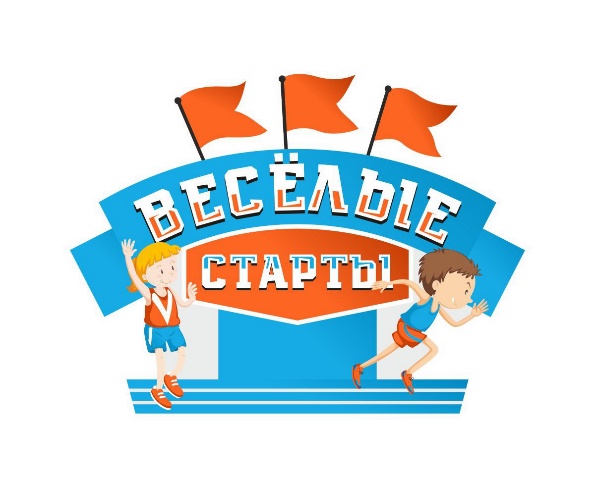 Веселые старты – 3 классыСпортивный зал МБОУ «Школа № 60»25 марта25 марта25 марта9.00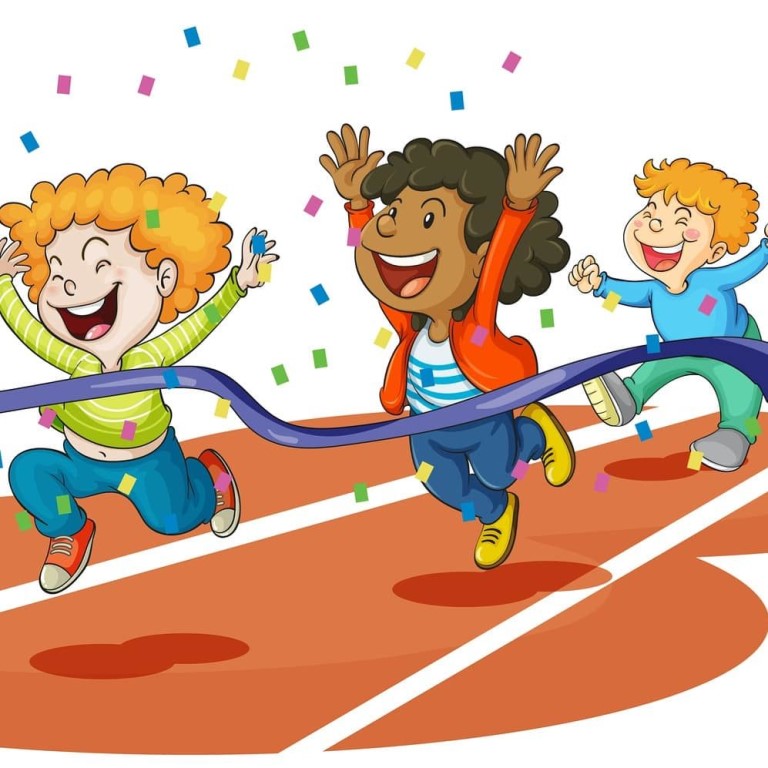 Веселые старты – 4 классыСпортивный зал МБОУ «Школа № 60»В течение дня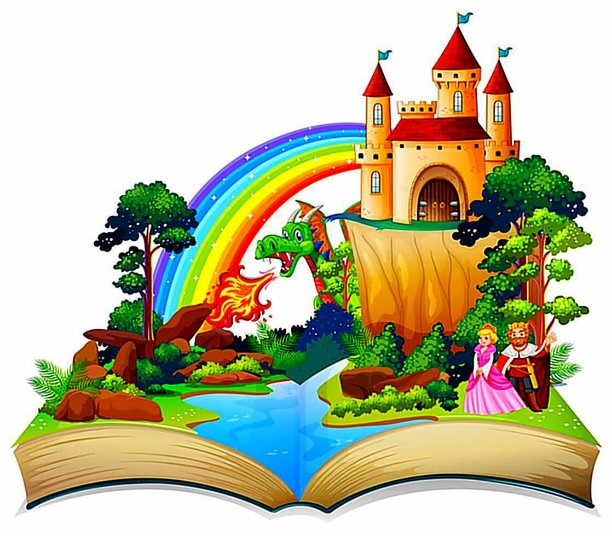 Онлайн-мероприятиеВикторина «Путешествие по сказкам» (1-4 классы)https://forms.gle/TCuT6yMXLn99LZSB810.00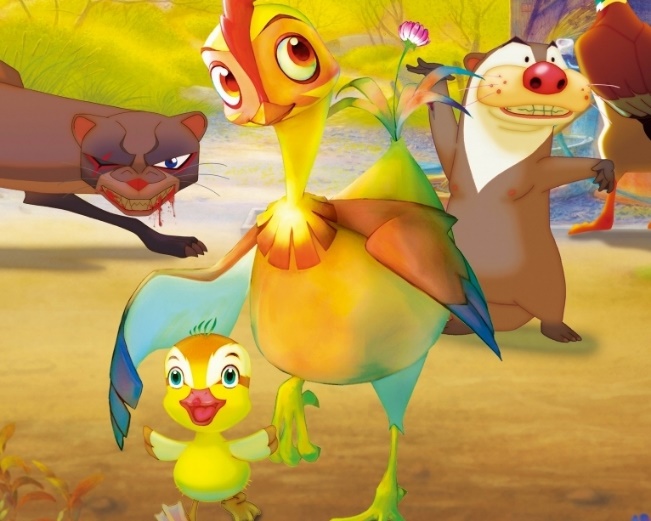 Просмотр мультфильма «Отважная Лифи» (1-4 классы)Библиотека МБОУ «Школа № 60»